.Intro: 16 Counts – Slightly before vocals.[1 – 8]  Step Right Side Touch, Left Shuffle 1/4 Left, Step 1/4 Left, Right Crossing Shuffle.[9 – 16]   Step Touches Left, Right, Side Rock Recover, Left Crossing Shuffle.[17 – 24]  Right Side Together, Right Shuffle, Rock Recover, Triple 1/2 Turn Left.[25 – 32]  Rock Forward Recover, Right Shuffle Back, Rock Back Recover, Step 1/4 Turn Right, Touch.Choreographers note:Could have put 4 restarts in but wanted to keep it beginner level.Hazel Pace : 01538 360886Email – hazel.pace@sky.comBack Pocket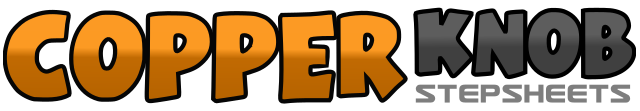 .......Count:32Wall:4Level:Beginner (Not Phrased).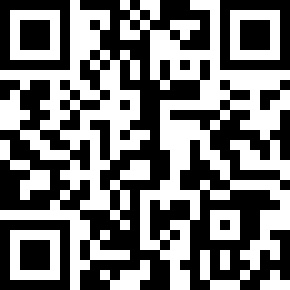 Choreographer:Hazel Pace (UK) - September 2019Hazel Pace (UK) - September 2019Hazel Pace (UK) - September 2019Hazel Pace (UK) - September 2019Hazel Pace (UK) - September 2019.Music:Back Pocket - Brooke White : (iTunes)Back Pocket - Brooke White : (iTunes)Back Pocket - Brooke White : (iTunes)Back Pocket - Brooke White : (iTunes)Back Pocket - Brooke White : (iTunes)........1 – 2Step right to right side, touch left beside right.3 & 4Step left to left side, right beside left, 1/4 turn left on left.   (9.00).5 – 6Step forward on right, make 1/4 turn left.7 & 8Cross right over left, left to left side, cross right over left.   (6.00).1 – 2Step left to left side, touch right beside left.3 – 4Step right to right side, touch left beside right.5 – 6Rock left to left side, recover on right.7 & 8Cross left over right, right to right side, cross left over right.1 – 2Step right to right side, left beside right.3 & 4Step forward on right, left beside right, forward on right.5 – 6Rock forward on left, recover on right.7 & 8Triple 1/2 turn left over left shoulder on left, right, left.  (12.00).1 – 2Rock forward on right, recover on left.3 & 4Step back on right, left beside right, back on right.5 – 6Rock back on left, recover on right.7 – 8Make 1/4 turn right stepping left to left side, touch right beside left.  (3.00).